19. Temat: Położenie Polski na świecie i w Europie1. Położenie Polski na kuli ziemskiej.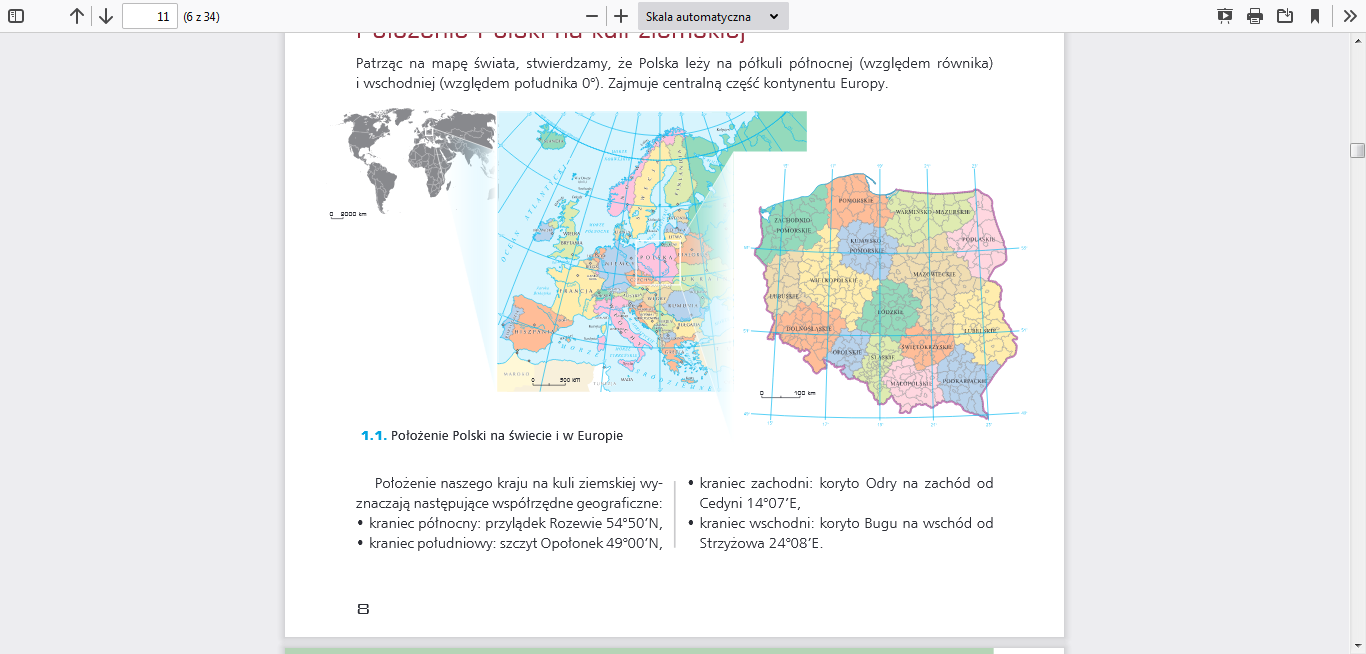 2. Obszar i granice - Polska jest krajem średniej wielkości. W Europie zajmuje 9. miejsce (za Rosją, Ukrainą, Francją, Hiszpanią, Szwecją, Niemcami, Finlandią i Norwegią), zaś na świecie miejsce 68. (2010 r.).Granice Polski zostały ukształtowane w 1945 r. przez cztery zwycięskie mocarstwa na konferencjach w Jałcie i Poczdamie. Granica wschodnia między Polską a ówczesnym Związkiem Socjalistycznych Republik Radzieckich została wytyczona w 1945 r. Zmodyfikowano ją w 1951 r., kiedy za tereny w dolinie Bugu w okolicach Bełza i Sokala nasz kraj otrzymał obszar w okolicach Ustrzyk Dolnych. Granica zachodnia została ratyfikowana między Polską a ówczesną Niemiecką Republiką Demokratyczną w 1950 r. Przebieg granicy południowej jest w zasadzie zgodny z granicami sprzed 1938 r.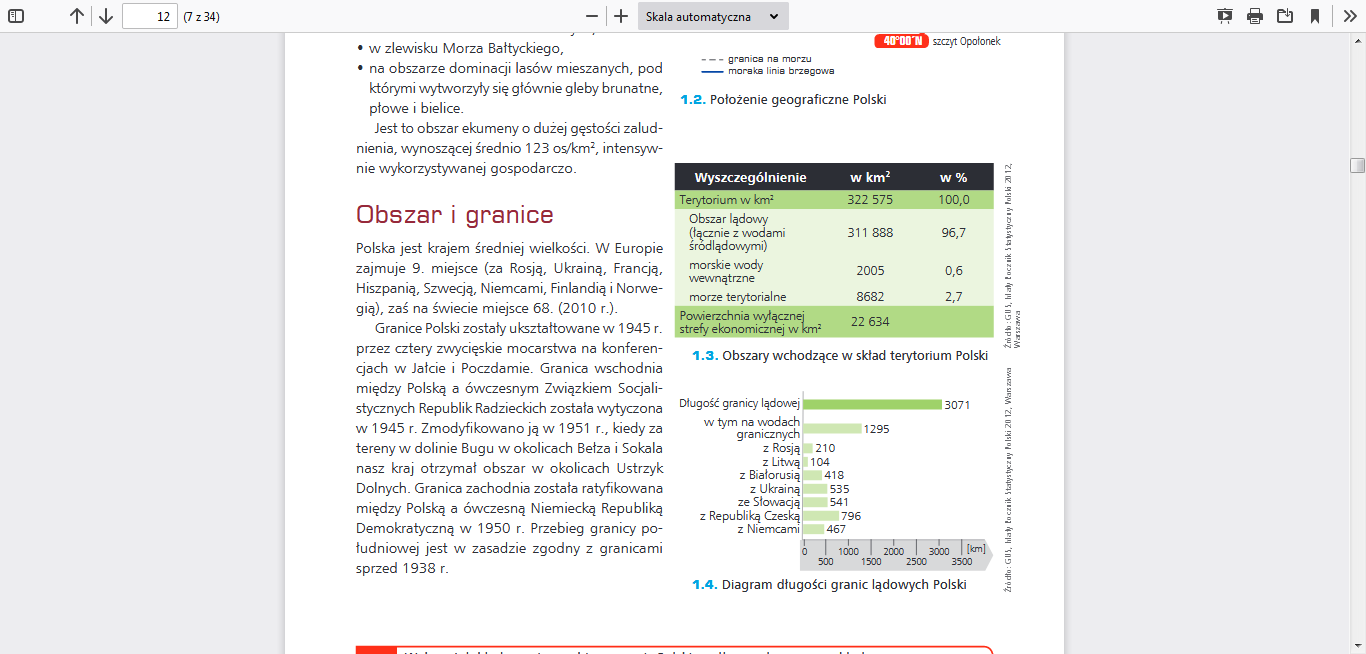 3. Konsekwencje położenia PolskiKonsekwencje przyrodnicze - konsekwencją rozciągłości południkowej jest różnica trwania długości dnia między skrajnymi punktami na północy i na południu kraju. W lecie na północy Polski dzień jest dłuższy o ponad godzinę, a w zimie – krótszy. Ma to wpływ na ilość energii słonecznej docierającej do powierzchni Ziemi. Ilość ta zwiększa się z północy na południe- konsekwencją rozciągłości równoleżnikowej jest ponad 40-minutowa różnica lokalnego czasu słonecznego między skrajnymi punktami na wschodzie i zachodzie. Obszar naszego kraju jest położony w obrębie dwóch stref czasowych: większa część leży w strefie czasu środkowoeuropejskiego, mniejsza – wschodnioeuropejskiego. Granicą jest południk 22°30’E. Decyzją rządu wprowadzono na obszarze całego kraju jeden czas urzędowy, równy czasowi miejscowemu południka 15°E (czas środkowoeuropejski)- Konsekwencją położenia na styku wielkich jednostek geologicznych Europy jest zróżnicowana budowa geologiczna (mozaikowa), która w znaczny sposób warunkuje różnorodną rzeźbę powierzchni Ziemi.• Konsekwencją położenia Polski w środkowej części ciągnącej się równoleżnikowo Niziny Europejskiej jest nizinność kraju (średnia wysokość Polski wynosi 173 m n.p.m., a ponad 90% kraju leży na wysokości do 300 m n.p.m.).•Konsekwencją położenia na pograniczu klimatów typu oceanicznego i kontynentalnego w strefie klimatów umiarkowanych jest przejściowy typ klimatu Polski, cechujący się intensywną wymianą mas powietrza o różnych właściwościach.• Konsekwencją zróżnicowania klimatycznego jest występowanie różnych stref roślinnych na obszarze kraju. Większa jego część leży w strefie subatlantyckich lasów liściastych i mieszanych ze znacznie wyodrębniającą się strefą subborealnych lasów iglastych i mieszanych w północno-wschodniej Polsce• Konsekwencją zróżnicowania klimatycznego i roślinnego jest występowanie różnych gleb. Dominują gleby brunatne (ponad 50% powierzchni) oraz bielicowe (ok. 25% powierzchni). Na południowym wschodzie wyraźnie wyodrębniają się czarnoziemy charakterystyczne dla strefy stepów i lasostepów.• Konsekwencją położenia masywów górskich na południu kraju i nachylenia obszaru Polski z południowego wschodu na północny zachód jest to, że terytorium państwa znajduje się w 99,7% w zlewisku Morza Bałtyckiego i w dorzeczu dwóch rzek: Wisły i Odry.Konsekwencje geopolityczne - konsekwencją położenia w obszarze religii chrześcijańskiej było przyjęcie chrztu Polski w 966 r. i wejście do kręgu kultury zachodniej (łacińskiej). Konsekwencją usytuowania między dwoma mocarstwami (Rosją i Niemcami) były częste konflikty i zmiany granic, a nawet utrata niepodległości. Po II wojnie światowej Polska znalazła się w strefie wpływów komunistycznego ZSRR, co spowodowało przyjęcie systemu dominacji jednej partii wraz z centralnym sterowaniem gospodarki. Konsekwencją zmian polityczno-gospodarczych zachodzących w Europie pod koniec XX w. było wstąpienie Polski do NATO (1999 r.) i Unii Europejskiej (2004 r.).Konsekwencje gospodarczeKonsekwencją położenia w centralnej Europie jest dogodna dostępność komunikacyjna oraz możliwość rozwoju tranzytu. Konsekwencją dobrej dostępności komunikacyjnej jest ułatwiona wymiana handlowa, w szczególności między Polską a państwami UE. Nasz kraj jest atrakcyjnym rynkiem zbytu, ponieważ jesteśmy jednym z ludniejszych krajów Europy (zajmujemy 8. miejsce w Europie, a 34. na świecie)